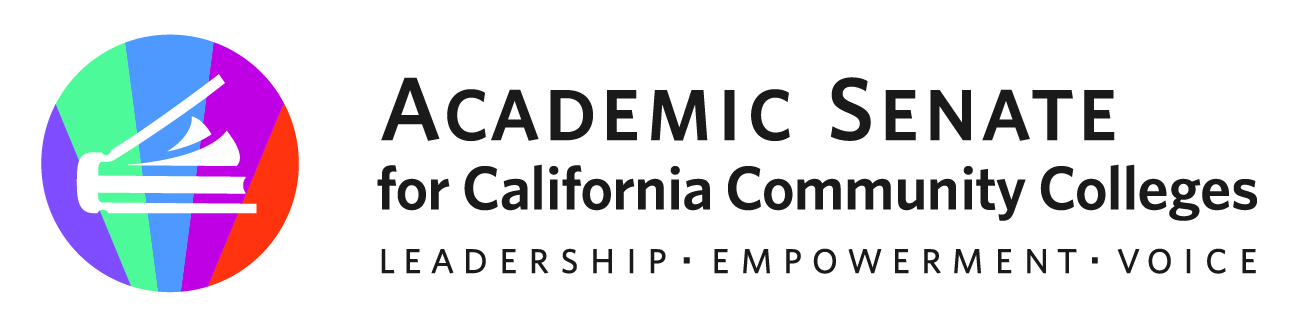 Equity and Diversity Action CommitteeMonday, October 11, 202110:00 a.m.—12:00 p.m.Zoom Info: Join from PC, Mac, Linux, iOS or Android: https://cccconfer.zoom.us/j/98938337050Or iPhone one-tap (US Toll):  +16699006833,98938337050#  or +12532158782,98938337050# Or Telephone Dial: +1 669 900 6833 (US Toll)    Meeting ID: 989 3833 7050AGENDACall to Order and Roll Call Land AcknowledgementAdoption of Agenda, Minutes Volunteer, and Google Shared FolderShout-outs, Affirmations, and Lean-In PollCommunity Agreements Acknowledge and value our diverse lived experiences and perspectivesEmpower each other to lead Create a non-judgmental, safe space where we come with a growth mindset and help each other learn and grow Be authentic and accountable to each other with clear communication, timelines, and knowledge of structuresAdvocate to the Executive Committee on behalf of the EDACEDAC/ACHRO CollaborationVirtual Fall Webinars: Volunteers NeededThursday, October 28 at 3:00 p.m.--4:30 p.m.Friday, November 19 at 10:30 a.m.--12:00 p.m.Suggestions for marketing blurb, outcomes, measurement instrumentPlenary Fall 2021 (Theme: Leading Change: Teaching, Learning, and Governance in a Hybrid World)In-person Registration—now open to anyoneResolutions UpdateAssigned SessionsHow To Be an Antiracist Institution (Juan and Leslie)All Things Ethnic Studies (Carlos Guerrero—Ed Pol)DEI in System Work (Michelle, Cheryl Aschenbach, Abdimalik Buul)9+1 and 10+1 (Michelle and SSCCC representative)Area Meetings: Friday, October 15 (Area A &B) and Saturday, October 16 (Area C &D)CO Vision Resource Center Implicit Bias Modules2021-2022 EDAC Goals and Priorities Review ASCCC Strategic Plan and RESOLUTIONS assignedDevelop an EDAC Work PlanCommittee priorities and volunteers for activities ASCCC Priority: Cultural Competency Plan Drafts Other Presentation OpportunitiesA2MEND Conference—in March 2022; any volunteersPart-time Faculty Institute—February 10 and 11, 2022; any volunteersRostrum ArticlesCompleted: “Getting to the Truth of it All: The Role and Impact of Critical Race Theory on Community Colleges” (Hermelinda, Michelle, and Manuel Velez)Next due date: January 3—any ideas?Announcements Check for upcoming events at here Curriculum Regional: Monday October 18 at 9 a.m.—12:00 p.m.Curriculum Regional: Thursday October 21 at 1:00 p.m.—4:00 p.m.CCCCO Historically Black Colleges and Universities (HBCU) Week: Oct 25-29—sign up here Undcocument Student Action Week: Oct 18-27--sign up hereCCCCO Listening Tours:Sierra—Oct. 6LA Valley—Oct. 19Lassen—Oct. 25  Napa Valley—Nov. 4 (may change)Madera—Nov. 22Lake Tahoe—Dec. 2San Diego City—Dec. 6Amazon Smile (smile.amazon.com)—select Foundation of the Academic Senate for California Community Colleges to donateApplication for Statewide ServiceClosing Comments In Progress ReviewAny other final comments or suggestions?AdjournmentIn Progress:EDAC Workplan and GoalsASCCC Cultural Competency PlanProfessional Development for Real Estate faculty on DEICompleted Tasks:Caucus leaders invited to Executive Committees to give liaison reportsFall Resolutions: Resource for Racial Justice and Critical Race Theory; Equity in Science, Technology, Engineering, and Math (STEM); Support for Mental Health Awareness and Trauma Informed Teaching and LearningFall Rostrum Article: Getting to the Truth of it All: The Role and Impact of Critical Race Theory on Community Colleges Recommendations on Committee Appointment Process—S&P assigned to complete process update.Michelle Bean—ChairJuan ArzolaHermelinda RochaRobert Stewart, Jr.—2nd ChairNadia KhanRoberto RubalcabaTheresa Oda-BurnsLesile Shull